.ERASMUS+ PROGRAMMEProject Number: 574010-EPP-1-2016-1-JO-EPPKA2-CBHE-JP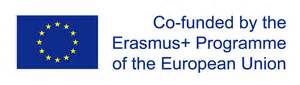 July, 2018SUMMARYSUMMARYSUMMARYSUMMARYSUMMARYSUMMARYSUMMARYSUMMARYSUMMARYCompanyAddressScope of company activityData of audit/assessmentAudit/Assessment teamNo. non-conformitiesFundamentalCriticalMajorsMinorsSUMMARY DESCRIPTIONLIST OF NON CONFORMITIES (NC no. / No. of Requirement / Grading of non-conformity)SUMMARY DESCRIPTIONLIST OF NON CONFORMITIES (NC no. / No. of Requirement / Grading of non-conformity)SUMMARY DESCRIPTIONLIST OF NON CONFORMITIES (NC no. / No. of Requirement / Grading of non-conformity)SUMMARY DESCRIPTIONLIST OF NON CONFORMITIES (NC no. / No. of Requirement / Grading of non-conformity)SUMMARY DESCRIPTIONLIST OF NON CONFORMITIES (NC no. / No. of Requirement / Grading of non-conformity)SUMMARY DESCRIPTIONLIST OF NON CONFORMITIES (NC no. / No. of Requirement / Grading of non-conformity)SUMMARY DESCRIPTIONLIST OF NON CONFORMITIES (NC no. / No. of Requirement / Grading of non-conformity)SUMMARY DESCRIPTIONLIST OF NON CONFORMITIES (NC no. / No. of Requirement / Grading of non-conformity)SUMMARY DESCRIPTIONLIST OF NON CONFORMITIES (NC no. / No. of Requirement / Grading of non-conformity)DETAILED REPORT (per requirement)1. Senior Management Commitment1. Senior Management Commitment1. Senior Management Commitment1. Senior Management CommitmentEVIDENCES SUPPORTING THE REQUIREMENTS (Documents, records) REMARKS1.11.1Senior management commitment and continual improvementSenior management commitment and continual improvementEVIDENCES SUPPORTING THE REQUIREMENTS (Documents, records) REMARKSRequirement NoRequirement NoREQUIREMENTConformsEVIDENCES SUPPORTING THE REQUIREMENTS (Documents, records) REMARKSFUNDAMENTALStatement of IntentFUNDAMENTALStatement of IntentThe site’s senior management shall demonstrate they are fully committed to the implementation of the requirements of the Global Standard for Food Safety and to processes which facilitate continual improvement of food safety and quality management.1.1.11.1.1The site shall have a documented policy which states the site’s intention to meet its obligation to produce safe and legal products to the specified quality and its responsibility to its customers. This shall be:
• signed by the person with overall responsibility for the site
• communicated to all staff .1.1.21.1.2The site’s senior management shall ensure that clear objectives are defined to maintain and improve the safety, legality and quality of products manufactured, in accordance with the food safety and quality policy and this Standard. These objectives shall be:
• documented and include targets or clear measures of success
• clearly communicated to relevant staff
• monitored and results reported at least quarterly to site senior management.1.1.31.1.3Management review meetings at ended by the site’s senior management shall be undertaken at appropriate planned intervals, annually as a minimum, to review the site performance against the Standard and objectives set in clause 1.1.2. The review process shall include the evaluation of:
• previous management review action plans and timeframes
• results of internal, second-party and/or third-party audits
• customer complaints and results of any customer feedback
• incidents, corrective actions, out-of-specification results and non-conforming materials
• review of the management of the systems for HACCP, food defense and authenticity
• resource requirements.
Records of the meeting shall be documented and used to revise the objectives. The decisions and actions agreed within the review process shall be effectively communicated to appropriate staff , and actions implemented within agreed timescales.1.1.41.1.4The site shall have a demonstrable meeting program which enables food safety, legality and quality issues to be brought to the attention of senior management at least monthly and allows for the resolution of issues requiring immediate action.1.1.51.1.5The company’s senior management shall provide the human and financial resources required to produce food safely and in compliance with the requirements of this Standard.1.1.61.1.6The company’s senior management shall have a system in place to ensure that the site is kept informed of and reviews:
• scientific and technical developments
• industry codes of practice
• new risks to authenticity of raw materials
• all relevant legislation applicable in the country of raw material supply, production and,   where known, the country where the product will be sold.1.1.71.1.7The site shall have a genuine, original hard copy or electronic version of the current Standard available and be aware of any changes to the Standard or protocol that are published on the BRC website.1.1.81.1.8Where the site is certificated to the Standard it shall ensure that announced recertification audits occur on or before the audit due date indicated on the certificate.1.1.9The most senior production or operations manager on site shall participate in the opening and closing meetings of the audit for Global Standard for Food Safety certification. Relevant departmental managers or their deputies shall be available as required during the audit.1.1.10The site’s senior management shall ensure that the root causes of non-conformities identified at the previous audit against the Standard have been effectively addressed to prevent recurrence.1.21.2Organisational structure, responsibilities and management authorityOrganisational structure, responsibilities and management authorityStatement of IntentStatement of IntentThe company shall have a clear organisational structure and lines of communication to enable effective management of product safety, legality and quality.1.2.11.2.1The company shall have an organisation chart demonstrating the management structure of the company. The responsibilities for the management of activities which ensure food safety, legality and quality shall be clearly allocated and understood by the managers responsible. It shall be clearly documented who deputises in the absence of the responsible person.1.2.21.2.2The site’s senior management shall ensure that all employees are aware of their responsibilities. Where documented work instructions exist for activities undertaken, the relevant employees shall have access to these and be able to demonstrate that work is carried out in accordance with the instructions.2. The Food Safety Plan – HACCP2. The Food Safety Plan – HACCP2. The Food Safety Plan – HACCP2. The Food Safety Plan – HACCP2. The Food Safety Plan – HACCPFUNDAMENTALStatement of IntentFUNDAMENTALStatement of IntentFUNDAMENTALStatement of IntentThe company shall have a fully implemented and effective food safety plan based on Codex Alimentarius HACCP principles.2.12.12.1The HACCP food safety team – Codex Alimentarius Step 1The HACCP food safety team – Codex Alimentarius Step 12.1.12.1.12.1.1The HACCP plan shall be developed and managed by a multi-disciplinary food safety team that includes those responsible for quality/technical, production operations, engineering and other relevant functions. The team leader shall have an in-depth knowledge of HACCP and be able to demonstrate competence and experience. The team members shall have specific knowledge of HACCP and relevant knowledge of product, process and associated hazards. In the event of the site not having appropriate in-house knowledge, external expertise may be used, but day-to-day management of the food safety system shall remain the responsibility of the company.2.1.22.1.22.1.2The scope of each HACCP plan, including the products and processes covered, shall be defined.2.22.22.2Prerequisite programmesPrerequisite programmes2.2.1The site shall establish and maintain environmental and operational programmes necessary to create an environment suitable to produce safe and legal food products (prerequisite programmes). As a guide these may include the following, although this is not an exhaustive list:
• cleaning and sanitising
• pest control
• maintenance programmes for equipment and buildings
• personal hygiene requirements
• staff training
• purchasing
• transportation arrangements
• processes to prevent cross-contamination
• allergen controls.
The control measures and monitoring procedures for the prerequisite programmes must be clearly documented and shall be included within the development and reviews of the HACCP.2.32.32.3Describe the product – Codex Alimentarius Step 2Describe the product – Codex Alimentarius Step 22.3.12.3.12.3.1A full description for each product or group of products shall be developed, which includes all relevant information on food safety. As a guide, this may include the following, although this is not an exhaustive list:
• composition (e.g. raw materials, ingredients, allergens, recipe)
• origin of ingredients
• physical or chemical properties that impact food safety (e.g. pH, aw)
• treatment and processing (e.g. cooking, cooling)
• packaging system (e.g. modified atmosphere, vacuum)
• storage and distribution conditions (e.g. chilled, ambient)
• target safe shelf life under prescribed storage and usage conditions.2.3.22.3.22.3.2All relevant information needed to conduct the hazard analysis shall be collected, maintained, documented and updated. The company will ensure that the HACCP plan is based on comprehensive information sources, which are referenced and available on request. As a guide, this may include the following, although this is not an exhaustive list:
• the latest scientific literature
• historical and known hazards associated with specific food products
• relevant codes of practice
• recognised guidelines
• food safety legislation relevant for the production and sale of products
• customer requirements.2.42.42.4Identify intended use – Codex Alimentarius Step 3Identify intended use – Codex Alimentarius Step 32.4.12.4.12.4.1The intended use of the product by the customer, and any known alternative use, shall be described, defining the consumer target groups, including the suitability of the product for vulnerable groups of the population (e.g. infants, elderly, allergy sufferers).2.52.52.5Construct a process flow diagram – Codex Alimentarius Step 4Construct a process flow diagram – Codex Alimentarius Step 42.5.1A flow diagram shall be prepared to cover each product, product category or process. This shall set out all aspects of the food process operation within the HACCP scope, from raw material receipt through to processing, storage and distribution. As a guide, this should include the following, although this is not an exhaustive list:
• plan of premises and equipment layout
• raw materials including introduction of utilities and other contact materials (e.g. water, packaging)
• sequence and interaction of all process steps
• outsourced processes and subcontracted work
• potential for process delay
• rework and recycling
• low-risk/high-risk/high-care area segregation
• finished products, intermediate/semi-processed products, by-products and waste2.62.62.6Verify flow diagram – Codex Alimentarius Step 5Verify flow diagram – Codex Alimentarius Step 52.6.12.6.12.6.1The HACCP food safety team shall verify the accuracy of the flow diagrams by on-site audit and challenge at least annually. Daily and seasonal variations shall be considered and evaluated. Records of verified flow diagrams shall be maintained.2.72.72.7List all potential hazards associated with each process step, conduct a hazard analysis and consider any measures to control identified hazards – Codex Alimentarius Step 6, Principle 1List all potential hazards associated with each process step, conduct a hazard analysis and consider any measures to control identified hazards – Codex Alimentarius Step 6, Principle 12.7.12.7.12.7.1The HACCP food safety team shall identify and record all the potential hazards that are reasonably expected to occur at each step in relation to product, process and facilities. This shall include hazards present in raw materials, those introduced during the process or surviving the process steps, and allergen risks (refer to clause 5.3). It shall also take account of the preceding and following steps in the process chain.2.7.22.7.22.7.2The HACCP food safety team shall conduct a hazard analysis to identify hazards which need to be prevented, eliminated or reduced to acceptable levels. Consideration shall be given to the following:
• likely occurrence of hazard
• severity of the effects on consumer safety
• vulnerability of those exposed
• survival and multiplication of micro-organisms of specific concern to the product
• presence or production of toxins, chemicals or foreign bodies
• contamination of raw materials, intermediate/semi-processed product, or finished product.
Where elimination of the hazard is not practical, justification for acceptable levels of the hazard in the finished product shall be determined and documented.2.7.32.7.32.7.3The HACCP food safety team shall consider the control measures necessary to prevent or eliminate a food safety hazard or reduce it to an acceptable level. Where the control is achieved through existing prerequisite programmes, this shall be stated and the adequacy of the program to control the specific hazard validated. Consideration may be given to using more than one control measure.2.82.82.8Determine the critical control points (CCP) – Codex Alimentarius Step 7, Principle 2Determine the critical control points (CCP) – Codex Alimentarius Step 7, Principle 22.8.12.8.12.8.1For each hazard that requires control, control points shall be reviewed to identify those that are critical. This requires a logical approach and may be facilitated by use of a decision tree. Critical control points (CCPs) shall be those control points which are required in order to prevent or eliminate a food safety hazard or reduce it to an acceptable level. If a hazard is identified at a step where control is necessary for safety but the control does not exist, the product or process shall be modified at that step, or at an earlier step, to provide a control measure.2.92.92.9Establish critical limits for each CCP – Codex Alimentarius Step 8, Principle 3Establish critical limits for each CCP – Codex Alimentarius Step 8, Principle 32.9.12.9.12.9.1For each CCP, the appropriate critical limits shall be defied in order to identify clearly whether the process is in or out of control. Critical limits shall be:
• measurable wherever possible (e.g. time, temperature, pH)
• supported by clear guidance or examples where measures are subjective (e.g. photographs)2.9.22.9.22.9.2The HACCP food safety team shall validate each CCP. Documented evidence shall show that the control measures selected and critical limits identified are capable of consistently controlling the hazard to the specified acceptable level.2.102.102.10Establish a monitoring system for each CCP – Codex Alimentarius Step 9, Principle 4Establish a monitoring system for each CCP – Codex Alimentarius Step 9, Principle 42.10.12.10.1A monitoring procedure shall be established for each CCP to ensure compliance with critical limits. The monitoring system shall be able to detect loss of control of CCPs and wherever possible provide information in time for corrective action to be taken. As a guide, consideration may be given to the following, although this is not an exhaustive list:
• on-line measurement
• offline measurement
• continuous measurement (e.g. thermographs, pH meters etc.).
Where discontinuous measurement is used, the system shall ensure that the sample taken is representative of the batch of product.2.10.22.10.22.10.2Records associated with the monitoring of each CCP shall include the date, time and result of measurement and shall be signed by the person responsible for the  monitoring and verified, when appropriate, by an authorised person. Where records are in electronic form there shall be evidence that records have been checked and verified.2.112.112.11Establish a corrective action plan – Codex Alimentarius Step 10, Principle 5Establish a corrective action plan – Codex Alimentarius Step 10, Principle 52.11.12.11.12.11.1The HACCP food safety team shall specify and document the corrective action to be taken when monitored results indicate a failure to meet a control limit, or when monitored results indicate a trend towards loss of control. This shall include the action to be taken by nominated personnel with regard to any products that have been manufactured during the period when the process was out of control.2.122.122.12Establish verification procedures – Codex Alimentarius Step 11, Principle 6Establish verification procedures – Codex Alimentarius Step 11, Principle 62.12.12.12.12.12.1Procedures of verification shall be established to confirm that the HACCP plan, including controls managed by prerequisite programmes, continues to be effective. Examples of verification activities include:
• internal audits
• review of records where acceptable limits have been exceeded
• review of complaints by enforcement authorities or customers
• review of incidents of product withdrawal or recall.Results of verification shall be recorded and communicated to the HACCP food safety team.2.132.132.13HACCP documentation and record keeping – Codex Alimentarius Step 12, Principle 7HACCP documentation and record keeping – Codex Alimentarius Step 12, Principle 72.13.12.13.12.13.1Documentation and record keeping shall be sufficient to enable the site to verify that the HACCP controls, including controls managed by prerequisite programmes, are in place and maintained.2.142.142.14Review the HACCP planReview the HACCP plan2.14.12.14.12.14.1The HACCP food safety team shall review the HACCP plan and prerequisite programmes at least annually and prior to any changes which may affect product safety. As a guide, these may include the following, although this is not an exhaustive list:• change in raw materials or supplier of raw materials
• change in ingredients/recipe
• change in processing conditions, process flow or equipment
• change in packaging, storage or distribution conditions
• change in consumer use
• emergence of a new risk (e.g. known adulteration of an ingredient)
• following a recall
• new developments in scientific information associated with ingredients, process  or product.
Appropriate changes resulting from the review shall be incorporated into the HACCP plan and/or prerequisite programmes, fully documented and validation recorded.3. Food safety and quality management system3. Food safety and quality management system3. Food safety and quality management system3. Food safety and quality management system3. Food safety and quality management system3. Food safety and quality management system3.13.13.1Food safety and quality manualFood safety and quality manualFood safety and quality manualStatement of IntentStatement of IntentStatement of IntentThe company’s processes and procedures to meet the requirements of this Standard shall be documented to allow consistent application, facilitate training, and support due diligence in the production of a safe product.3.1.13.1.13.1.1The site’s documented procedures, working methods and practices shall be collated in the form of a printed or electronic quality manual.3.1.23.1.23.1.2The food safety and quality manual shall be fully implemented and the manual or relevant components shall be readily available to relevant staff3.1.3All procedures and work instructions shall be clearly legible, unambiguous, in appropriate languages and sufficiently detailed to enable their correct application by appropriate staff This shall include the use of photographs, diagrams or other pictorial instructions where written communication alone is not sufficient (e.g. there are issues of literacy or foreign language).3.23.23.2Documentation controlDocumentation controlDocumentation controlStatement of IntentStatement of IntentStatement of IntentThe company shall operate an effective document control system to ensure that only the correct versions of documents, including recording forms, are available and in use.3.2.13.2.13.2.1The company shall have a procedure to manage documents which form part of the food safety and quality system. This shall include:
• a list of all controlled documents indicating the latest version number
• the method for the identification and authorisation of controlled documents
• a record of the reason for any changes or amendments to documents
• the system for the replacement of existing documents when these are updated3.33.33.3Record completion and maintenanceRecord completion and maintenanceRecord completion and maintenanceStatement of IntentStatement of IntentStatement of IntentThe site shall maintain genuine records to demonstrate the effective control of product safety, legality and quality.3.3.13.3.13.3.1Records shall be legible, maintained in good condition and retrievable. Any alterations to records shall be authorised and justification for alteration shall be recorded. Where records are in electronic form these shall be suitably backed up to prevent loss.3.3.23.3.23.3.2Records shall be retained for a defied period with consideration given to:
• any legal or customer requirements
• the shelf life of the product.
This shall take into account, where it is specified on the label, the possibility that shelf life may be extended by the consumer (e.g. by freezing).
As a minimum, records shall be retained for the shelf life of the product plus 12 months.3.43.43.4Internal auditInternal auditInternal auditFUNDAMENTAL Statement of IntentFUNDAMENTAL Statement of IntentFUNDAMENTAL Statement of IntentThe company shall be able to demonstrate it verifies the effective application of the food safety plan and the implementation of the requirements of the Global Standard for Food Safety.3.4.13.4.13.4.1There shall be a scheduled programme of internal audits throughout the year with a scope which covers the implementation of the HACCP programme, prerequisite programmes and procedures implemented to achieve this Standard. The scope and frequency of the audits shall be established in relation to the risks associated with the activity and previous audit performance; all activities shall be covered at least annually.3.4.23.4.23.4.2Internal audits shall be carried out by appropriately trained, competent auditors. Auditors shall be independent (i.e. not audit their own work)3.4.33.4.33.4.3The internal audit programme shall be fully implemented. Internal audit reports shall identify conformity as well as non-conformity and the results shall be reported to the personnel responsible for the activity audited. Corrective actions and timescales for their implementation shall be agreed and completion of the actions verified.3.4.43.4.43.4.4In addition to the internal audit programme there shall be a programme of documented inspections to ensure that the factory environment and processing equipment is maintained in a suitable condition for food production. These inspections shall include:
• hygiene inspections to assess cleaning and housekeeping performance
• fabrication inspections to identify risks to the product from the building or equipment.
The frequency of these inspections shall be based on risk but will be no less than once per month in open product areas.3.53.53.5Supplier and raw material approval and performance monitoringSupplier and raw material approval and performance monitoringSupplier and raw material approval and performance monitoring3.5.13.5.13.5.1Management of suppliers of raw materials and packagingManagement of suppliers of raw materials and packagingManagement of suppliers of raw materials and packagingFUNDAMENTALStatement of IntentFUNDAMENTALStatement of IntentFUNDAMENTALStatement of IntentThe company shall have an effective supplier approval and monitoring system to ensure that any potential risks from raw materials (including packaging) to the safety, authenticity, legality and quality of the final product are understood and managed.3.5.1.13.5.1.13.5.1.1The company shall undertake a documented risk assessment of each raw material or group of raw materials including packaging to identify potential risks to product safety, legality and quality. This shall take into account the potential for:
• allergen contamination
• foreign-body risks
• microbiological contamination
• chemical contamination
• substitution or fraud (see clause 5.4.2).
Consideration shall also be given to the significance of a raw material to the quality of the final product.
The risk assessment shall form the basis for the raw material acceptance and testing procedure and for the processes adopted for supplier approval and monitoring. The risk assessments shall be reviewed at least annually3.5.1.23.5.1.23.5.1.2The company shall have a documented supplier approval and ongoing monitoring procedure to ensure that all suppliers of raw materials, including packaging, effectively manage risks to raw material quality and safety and are operating effective traceability processes. The approval and monitoring procedure shall be based on risk and include one or a combination of:
• certification (e.g. to BRC Global Standards or other GFSI-recognised scheme)
• supplier audits, with a scope to include product safety, traceability, HACCP review and good manufacturing practices, undertaken by an experienced and demonstrably competent product safety auditor or, for suppliers assessed as low risk only, supplier questionnaires.
Where approval is based on questionnaires, these shall be reissued at least every 3 years and suppliers will be required to notify the site of any significant changes in the interim.
The site shall have an up-to-date list of approved suppliers.3.5.1.33.5.1.33.5.1.3Where raw materials are purchased from agents or brokers, the site shall know the identity of the last manufacturer or packer, or for bulk commodity products the consolidation place of the raw material.
Information to enable the approval of the manufacturer, packer or consolidator, as in clause 3.5.1.2, shall be obtained from the agent/broker or directly from the supplier, unless the agent/broker is themselves certificated to the BRC Global Standard for Agents and Brokers.3.5.1.43.5.1.43.5.1.4The procedures shall define how exceptions to the supplier approval processes in clause 3.5.1.2 are handled (e.g. where raw material suppliers are prescribed by a customer) or where information for effective supplier approval is not available (e.g. bulk agricultural commodity products) and instead product testing is used to verify product quality and safety.
When a site produces customer-branded product the relevant exceptions shall be identified to the customer.3.5.23.5.23.5.2Raw material and packaging acceptance and monitoring proceduresRaw material and packaging acceptance and monitoring proceduresRaw material and packaging acceptance and monitoring proceduresStatement of IntentStatement of IntentStatement of IntentControls on the acceptance of raw materials including packaging shall ensure that these do not compromise the safety, legality or quality of products and where appropriate any claims of authenticity.3.5.2.13.5.2.1The company shall have a documented procedure for the acceptance of raw materials and packaging on receipt based upon the risk assessment (clause 3.5.1.1). Raw material including packaging acceptance and its release for use shall be based on one or a combination of:
• product sampling and testing
• visual inspection on receipt
• certificates of analysis – specific to the consignment
• certificates of conformance.
A list of raw materials including packaging and the requirements to be met for acceptance shall be available. The parameters for acceptance and frequency of testing shall be clearly defined, implemented and reviewed.3.5.33.5.33.5.3Management of suppliers of servicesManagement of suppliers of servicesManagement of suppliers of servicesStatement  of IntentStatement  of IntentStatement  of IntentThe company shall be able to demonstrate that where services are outsourced the service is appropriate and any risks presented to food safety, legality and quality have been evaluated to ensure effective controls are in place.3.5.3.13.5.3.13.5.3.1There shall be a documented procedure for the approval and monitoring of suppliers of services. Such services shall include, as appropriate:
• pest control
• laundry services
• contracted cleaning
• contracted servicing and maintenance of equipment
• transport and distribution
• offsite storage of ingredients, packaging or products
• laboratory testing
• catering services
• waste management.3.5.3.23.5.3.23.5.3.2Contracts or formal agreements shall exist with the suppliers of services that clearly define service expectations and ensure potential food safety risks associated with the service have been addressed.3.5.43.5.43.5.4Management of outsourced processingManagement of outsourced processingManagement of outsourced processingStatement  of IntentStatement  of IntentStatement  of IntentWhere any process step in the manufacture or packing of a product which is included within the scope of certification is subcontracted to a third party or undertaken at another site, this shall be managed to ensure it does not compromise the safety, legality, quality or authenticity of the product.Where any process step in the manufacture or packing of a product which is included within the scope of certification is subcontracted to a third party or undertaken at another site, this shall be managed to ensure it does not compromise the safety, legality, quality or authenticity of the product.3.5.4.13.5.4.13.5.4.1The company shall be able to demonstrate that where part of the production process or final packing is outsourced and undertaken offsite this has been declared to the brand owner and, where required, approval granted.The company shall be able to demonstrate that where part of the production process or final packing is outsourced and undertaken offsite this has been declared to the brand owner and, where required, approval granted.3.5.4.23.5.4.23.5.4.2The company shall ensure that subcontractors are approved and monitored by successful completion of either:
• certification to the applicable BRC Global Standard for Food Safety or other   GFSI-recognised scheme
• a documented site audit with a scope to include product safety, traceability,   HACCP review and good manufacturing practices by an experienced and  demonstrably competent product safety auditorThe company shall ensure that subcontractors are approved and monitored by successful completion of either:
• certification to the applicable BRC Global Standard for Food Safety or other   GFSI-recognised scheme
• a documented site audit with a scope to include product safety, traceability,   HACCP review and good manufacturing practices by an experienced and  demonstrably competent product safety auditor3.5.4.33.5.4.33.5.4.3Any outsourced processing or packing operations shall:
• be undertaken in accordance with established contracts which clearly define   any processing and/or packing requirements and product specification
• maintain product traceabilityAny outsourced processing or packing operations shall:
• be undertaken in accordance with established contracts which clearly define   any processing and/or packing requirements and product specification
• maintain product traceability3.5.4.43.5.4.43.5.4.4The company shall establish inspection and test procedures for products where part of the processing or packing have been outsourced, including visual, chemical and/or microbiological testing, dependent on risk assessment.The company shall establish inspection and test procedures for products where part of the processing or packing have been outsourced, including visual, chemical and/or microbiological testing, dependent on risk assessment.3.63.63.6SpecificationsSpecificationsSpecificationsStatement of IntentStatement of IntentStatement of IntentSpecifications shall exist for raw materials including packaging, finished products and any product or service which could affect the integrity of the finished product.3.6.13.6.13.6.1Specifications for raw materials and packaging shall be adequate and accurate and ensure compliance with relevant safety and legislative requirements. The specifications shall include defined limits for relevant attributes of the material which may affect the quality or safety of the final products (e.g. chemical, microbiological or physical standards).3.6.23.6.23.6.2Accurate, up-to-date specifications shall be available for all finished products. These shall include key data to meet customer and legal requirements and assist the user in the safe usage of the product.3.6.33.6.33.6.3The company shall seek formal agreement of specifications with relevant parties. Where specifications are not formally agreed then the company shall be able to demonstrate that it has taken steps to ensure formal agreement is in place.3.6.43.6.43.6.4Specifications shall be reviewed whenever products change (e.g. ingredients, processing method) or at least every 3 years. The date of review and the approval of any changes shall be recorded.3.73.73.7Corrective and preventive actionsCorrective and preventive actionsCorrective and preventive actionsFUNDAMENTALStatement of IntentFUNDAMENTALStatement of IntentFUNDAMENTALStatement of IntentThe site shall be able to demonstrate that it uses the information from identified failures in the food safety and quality management system to make necessary corrections and prevent recurrence3.7.13.7.13.7.1The site shall have a documented procedure for handling and correcting failures identified in the food safety and quality system.3.7.23.7.23.7.2Where a non-conformity places the safety, legality or quality of products at risk this shall be investigated and recorded including:
• clear documentation of the non-conformity
• assessment of consequences by a suitably competent and authorised person
• the action to address the immediate issue
• an appropriate timescale for correction
• the person responsible for correction
• verification that the correction has been implemented and is effective
• identification of the root cause of the non-conformity and implementation of any  necessary actions to prevent recurrence.3.83.83.8Control of non-conforming productControl of non-conforming productControl of non-conforming productStatement of IntentStatement of IntentStatement of IntentThe site shall ensure that any out-of-specification product is effectively managed to prevent unauthorised release.3.8.1There shall be documented procedures for managing non-conforming products. These procedures shall include:
• the requirement for staff to identify and report a potentially non-conforming   product
• clear identification of a non-conforming product (e.g. direct labelling or the use  of IT systems)
• secure storage to prevent accidental release (e.g. physical or computer-based   isolation)
• referral to the brand owner where required
• defined responsibilities for decision making on the use or disposal of products   appropriate to the issue (e.g. destruction, reworking, downgrading to an  alternative label or acceptance by concession)
• records of the decision on the use or disposal of the product
• records of destruction where a product is destroyed for food safety reasons.3.93.93.9TraceabilityTraceabilityTraceabilityFUNDAMENTALStatement of IntentFUNDAMENTALStatement of IntentFUNDAMENTALStatement of IntentThe site shall be able to trace all raw material product lots (including packaging) from its suppliers through all stages of processing and dispatch to its customers and vice versa.3.9.13.9.13.9.1Identification of raw materials, including primary and any other relevant packaging, processing aids, intermediate/semi-processed products, part-used materials, finished products and materials pending investigation shall be adequate to ensure traceability3.9.23.9.23.9.2The site shall test the traceability system across the range of product groups to ensure traceability can be determined from raw material including primary packaging to finished product and vice versa, including quantity check/mass balance. This shall occur at a predetermined frequency, as a minimum annually, and results shall be retained for inspection. Full traceability should be achievable within 4 hours3.9.33.9.33.9.3The company shall ensure that its suppliers of raw materials have an effective traceability system.
Where a supplier has been approved based on a questionnaire, instead of certification or audit, verification of the supplier’s traceability system shall be carried out on first approval and then at least every 3 years. This may be achieved by a traceability test. Where a raw material is received directly from a farm or fish farm, further verification of the farm’s traceability system is not mandatory.3.9.4Where rework or any reworking operation is performed, traceability shall be maintained3.103.103.10Complaint handlingComplaint handlingComplaint handlingStatement of IntentStatement of IntentStatement of IntentCustomer complaints shall be handled effectively and information used to reduce recurring complaint levels3.10.13.10.13.10.1All complaints shall be recorded, investigated and the results of the investigation of the issue recorded where sufficient information is provided. Actions appropriate to the seriousness and frequency of the problems identified shall be carried out promptly and effectively by appropriately trained staff.3.10.23.10.23.10.2Complaint data shall be analysed for significant trends. Where there has been a significant increase in a complaint or a serious complaint, root cause analysis shall be used to implement ongoing improvements to product safety, legality and quality, and to avoid recurrence. This analysis shall be made available to relevant staff.3.113.113.11Management of incidents, product withdrawal and product recallManagement of incidents, product withdrawal and product recallManagement of incidents, product withdrawal and product recallStatement of IntentStatement of IntentStatement of IntentThe company shall have a plan and system in place to manage incidents effectively and enable the withdrawal and recall of products should this be required.3.11.13.11.13.11.1The company shall have documented procedures designed to report and effectively manage incidents and potential emergency situations that impact food safety, legality or quality. This shall include consideration of contingency plans to maintain product safety, quality and legality. Incidents may include:
• disruption to key services such as water, energy, transport, refrigeration   processes, staff availability and communications
• events such as fire, flood or natural disaster
• malicious contamination or sabotage.
Where products which have been released from the site may be affected by an incident, consideration shall be given to the need to withdraw or recall products.3.11.23.11.23.11.2The company shall have a documented product withdrawal and recall procedure. This shall include as a minimum:
• identification of key personnel constituting the recall management team,  with clearly identified responsibilities
• guidelines for deciding whether a product needs to be recalled or   withdrawn and the records to be maintained
• an up-to-date list of key contacts (including out-of-hours contact details)  or reference to the location of such a list (e.g. recall management team,   emergency services, suppliers, customers, certification body, regulatory   authority)
• a communication plan including the provision of information to   customers, consumers and regulatory authorities in a timely manner
• details of external agencies providing advice and support as necessary   (e.g. specialist laboratories, regulatory authority and legal expertise)
• a plan to handle the logistics of product traceability, recovery or   disposal of affected product, and stock reconciliation.
The procedure shall be capable of being operated at any time.3.11.33.11.33.11.3The product recall and withdrawal procedures shall be tested, at least annually, in a way that ensures their effective operation. Results of the test shall be retained and shall include timings of key activities.
The results of the test and of any actual recall shall be used to review the procedure and implement improvements as necessary.3.11.43.11.43.11.4In the event of a product recall, the certification body issuing the current certificate for the site against this Standard shall be informed within 3 working days of the decision to issue a recall.3.123.123.12Customer focus and communicationCustomer focus and communicationCustomer focus and communicationFollowing customer requirement was investigated: hardness and brix of the fruitd. This requirement was implemented and known by relevant staff (e.g. packaging aand quality control), evidence of customer communication was seen (e.g. internal specifications).Following customer requirement was investigated: hardness and brix of the fruitd. This requirement was implemented and known by relevant staff (e.g. packaging aand quality control), evidence of customer communication was seen (e.g. internal specifications).Following customer requirement was investigated: hardness and brix of the fruitd. This requirement was implemented and known by relevant staff (e.g. packaging aand quality control), evidence of customer communication was seen (e.g. internal specifications).Following customer requirement was investigated: hardness and brix of the fruitd. This requirement was implemented and known by relevant staff (e.g. packaging aand quality control), evidence of customer communication was seen (e.g. internal specifications).Following customer requirement was investigated: hardness and brix of the fruitd. This requirement was implemented and known by relevant staff (e.g. packaging aand quality control), evidence of customer communication was seen (e.g. internal specifications).Following customer requirement was investigated: hardness and brix of the fruitd. This requirement was implemented and known by relevant staff (e.g. packaging aand quality control), evidence of customer communication was seen (e.g. internal specifications).Statement of IntentStatement of IntentStatement of IntentThe company shall ensure that any customer-specific policies or requirements are understood, implemented and clearly communicated to relevant staff and, where appropriate, suppliers of raw materials, packaging and services.3.12.13.12.1Where a company is requested to follow specific customer requirements, codes of practice, methods of working etc., these shall be made known to relevant staff within the site and implemented.3.12.23.12.23.12.2Effective processes shall be in place for communicating customer-specific requirements to the suppliers of raw materials and services as applicable.4. Site Standards4. Site Standards4. Site Standards4. Site Standards4. Site Standards4. Site Standards4.14.14.14.1External standardsExternal standardsStatement of IntentStatement of IntentStatement of IntentStatement of IntentThe production site shall be of suitable size, location and construction, and be maintained to reduce the risk of contamination and facilitate the production of safe and legal finished products.4.1.14.1.14.1.14.1.1Consideration shall be given to local activities and the site environment, which may have an adverse impact on finished product integrity, and measures shall be taken to prevent contamination. Where measures have been put into place to protect the site (from potential contaminants, flooding etc.), they shall be reviewed in response to any changes.4.1.24.1.24.1.24.1.2The external areas shall be maintained in good order. Where buildings are surrounded by grassed or planted areas, they shall be regularly tended and well maintained. External traffic routes under site control shall be suitably surfaced and maintained in good repair to avoid contamination of the product.4.1.34.1.34.1.34.1.3The building fabric shall be maintained to minimise potential for product contamination (e.g. elimination of bird roosting sites, sealing gaps around pipes to prevent pest entry, ingress of water and other contaminants).4.24.24.24.2SecuritySecurityStatement of IntentStatement of IntentStatement of IntentStatement of IntentSecurity systems shall ensure that products are protected from theft or malicious contamination while under the control of
the site.4.2.14.2.14.2.14.2.1The company shall undertake a documented assessment of the security arrangements and potential risks to the products from any deliberate attempt to inflict contamination or damage. Areas shall be assessed according to risk; sensitive or restricted areas shall be defied, clearly marked, monitored and controlled. Identified security arrangements to reduce risks shall be implemented and reviewed at least annually.4.2.24.2.24.2.24.2.2Measures shall be in place to ensure only authorised personnel have access to production and storage areas, and access to the site by employees, contractors and visitors shall be controlled. A visitor reporting system shall be in place. Staff shall be trained in site security procedures and encouraged to report unidentified or unknown visitors.4.2.34.2.34.2.34.2.3External storage tanks, silos and any intake pipes with an external opening shall be locked.4.2.44.2.44.2.44.2.4Where required by legislation, the site shall be registered with, or be approved by, the appropriate authority.4.34.34.34.3Layout, Product Flow and SegregationLayout, Product Flow and SegregationFUNDAMENTALStatement of IntentFUNDAMENTALStatement of IntentFUNDAMENTALStatement of IntentFUNDAMENTALStatement of IntentThe factory layout, flow of processes and movement of personnel shall be sufficient to prevent the risk of product contamination and to comply with relevant legislation.4.3.14.3.14.3.14.3.1There shall be a map of the site which designates areas (zones) where product is at different levels of risk from contamination; that is:
• high-risk areas
• high-care areas
• ambient high-care areas
• low-risk areas
• enclosed product areas
• non-product areas.
See Appendix 2 for guidelines on defining the production risk zones.
This zoning shall be taken into account when determining the prerequisite programmes for the particular areas of the site.4.3.24.3.24.3.24.3.2The site map(s) shall define:
• access points for personnel
• access points for raw materials (including packaging)
• routes of movement for personnel
• routes of movement for raw materials
• routes for the removal of waste
• routes for the movement of rework
• location of any staff facilities including changing rooms, toilets, canteens and   smoking areas
• production process flow.4.3.34.3.34.3.34.3.3Contractors and visitors, including drivers, shall be made aware of all procedures for access to premises and the requirements of the areas they are visiting, with special reference to hazards and potential product contamination. Contractors working in product processing or storage areas shall4.3.44.3.44.3.44.3.4The movement of personnel, raw materials, packaging, rework and/or waste shall not compromise the safety of products. The process flow, together with the use of demonstrably effective procedures, shall be in place to minimise the risk of the contamination of raw materials, intermediate/semi-processed products, packaging and finished products.4.3.54.3.54.3.54.3.5Where high-risk areas are part of the manufacturing site, there shall be physical segregation between these areas and other parts of the site. Segregation shall take into account the flow of product, nature of materials (including packaging), equipment, personnel, waste, airflow, air quality and utilities provision (including drains). The location of transfer points shall not compromise the segregation between high-risk areas and other areas of the factory. Practices shall be in place to minimise risk of product contamination (e.g. the disinfection of materials on entry).4.3.64.3.64.3.64.3.6Where high-care areas are part of the manufacturing site there should be physical segregation between these areas and other parts of the site. Segregation shall take into account the flow of product, nature of materials (including packaging), equipment, personnel, waste, airflow, air quality and utilities provision (including drains). Where physical barriers are not in place, the site shall have undertaken a documented risk assessment of the potential for cross-contamination, and effective, validated processes shall be in place to protect products from contamination.4.3.7Where ambient high-care areas are required a documented risk assessment shall be completed to determine the risk of cross-contamination with pathogens. The risk assessment shall take into account the potential sources of microbiological contamination and include:
• the raw materials and products
• flow of raw materials, packaging, products, equipment, personnel and waste
• airflow and air quality
• utilities (including drains).
Effective processes shall be in place to protect the final product from this contamination. These processes may include segregation, management of process flow or other controls.4.3.84.3.84.3.84.3.8Premises shall allow sufficient working space and storage capacity to enable all operations to be carried out properly under safe hygienic conditions.4.3.94.3.94.3.94.3.9Temporary structures constructed during building work or refurbishment etc. shall be designed and located to avoid pest harbourage and ensure the safety and quality of products.4.44.44.44.4Building Raw material handling, preparation, processing, packing and storage areasBuilding Raw material handling, preparation, processing, packing and storage areasStatement of IntentStatement of IntentStatement of IntentStatement of IntentThe fabrication of the site, buildings and facilities shall be suitable for the intended purpose.4.4.14.4.14.4.14.4.1Walls shall be finished and maintained to prevent the accumulation of dirt, minimise condensation and mould growth, and facilitate cleaning.4.4.24.4.24.4.24.4.2Floors shall be suitably hard wearing to meet the demands of the process, and withstand cleaning materials and methods. They shall be impervious, be maintained in good repair and facilitate cleaning4.4.34.4.34.4.34.4.3Drainage, where provided, shall be sited, designed and maintained to minimise risk of product contamination and not compromise product safety. Machinery and piping shall be arranged so that, wherever feasible, process waste water goes directly to drain. Where significant amounts of water are used, or direct piping to drain is not feasible, floors shall have adequate falls to cope with the flow of any water or effluent towards suitable drainage.4.4.44.4.44.4.44.4.4Where sites include high-risk or high-care facilities, there shall be a map of the drains for these areas which shows the direction of flow and location of any equipment fitted to prevent the back-up of waste water. The flow of drains shall not present a risk of contamination of the high-risk/care area.4.4.54.4.54.4.54.4.5Ceilings and overheads shall be constructed, finished and maintained to prevent the risk of product contamination.4.4.64.4.64.4.64.4.6Where suspended ceilings or roof voids are present, adequate access to the void shall be provided to facilitate inspection for pest activity, unless the void is fully sealed.4.4.74.4.74.4.74.4.7Where there is a risk to product, windows, and roof glazing which is designed to be opened for ventilation purposes, shall be adequately screened to prevent the ingress of pests.4.4.84.4.84.4.84.4.8Where they pose a risk to product, glass windows shall be protected against breakage.4.4.94.4.94.4.94.4.9Doors shall be maintained in good condition:
• External doors and dock levellers shall be close fitting or adequately proofed. • External doors to open product areas shall not be opened during production periods except in emergencies. Where external doors to enclosed product areas are opened, suitable precautions shall be taken to prevent pest ingress.4.4.104.4.104.4.104.4.10Suitable and sufficient lighting shall be provided for correct operation of processes, inspection of product and effective cleaning.4.4.114.4.114.4.114.4.11Where they constitute a risk to product, bulbs and strip lights – including those on electric fly-killer devices – shall be adequately protected. Where full protection cannot be provided, alternative management such as wire-mesh screens or monitoring procedures shall be in place.4.4.124.4.124.4.124.4.12Adequate ventilation and extraction shall be provided in product storage and processing environments to prevent condensation or excessive dust.4.4.134.4.134.4.134.4.13High-risk areas shall be supplied with sufficient changes of filtered air. The filter specification used and frequency of air changes shall be documented. This shall be based on a risk assessment, taking into account the source of the air and the requirement to maintain a positive air pressure relative to the surrounding areas.4.54.54.54.5Utilities – water, ice, air and other gasesUtilities – water, ice, air and other gasesStatement of IntentStatement of IntentStatement of IntentStatement of IntentUtilities used within the production and storage areas shall be monitored to effectively control the risk of product contamination.4.5.14.5.14.5.14.5.1All water used as a raw material in the manufacture of processed food, the preparation of product, hand-washing or for equipment or plant cleaning shall be supplied in sufficient quantity, be potable at point of use or pose no risk of contamination according to applicable legislation. The microbiological and chemical quality of water shall be analysed at least annually. The sampling points, scope of the test and frequency of analysis shall be based on risk, taking into account the source of the water, on-site storage and distribution facilities, previous sample history and usage.4.5.2An up-to-date schematic diagram shall be available of the water distribution system on site, including holding tanks, water treatment and water recycling as appropriate. The diagram shall be used as a basis for water sampling and the management of water quality.4.5.34.5.34.5.34.5.3Where legislation specifically permits the use of water which may not be potable for initial product cleaning (e.g. for the storage/washing of fish), the water shall meet the designated legal requirements for this operation.4.5.44.5.44.5.44.5.4Air, other gases and steam used directly in contact with, or as an ingredient in, products shall be monitored to ensure this does not represent a contamination risk. Compressed air used directly in contact with the product shall be filtered.4.64.64.64.6EquipmentEquipmentStatement of IntentStatement of IntentStatement of IntentStatement of IntentAll food-processing equipment shall be suitable for the intended purpose and shall be used to minimise the risk of contamination of product.4.6.14.6.14.6.14.6.1All equipment shall be constructed of appropriate materials. The design and placement of equipment shall ensure it can be effectively cleaned and maintained.4.6.24.6.24.6.24.6.2Equipment which is in direct contact with food shall be suitable for food contact and meet legal requirements where applicable.4.74.74.74.7MaintenanceMaintenanceStatement of IntentStatement of IntentStatement of IntentStatement of IntentAn effective maintenance programme shall be in operation for plant and equipment to prevent contamination and reduce the potential for breakdowns.4.7.14.7.14.7.14.7.1There shall be a documented planned maintenance schedule or condition monitoring system which includes all plant and processing equipment. The maintenance requirements shall be defied when commissioning new equipment.4.7.24.7.24.7.24.7.2In addition to any planned maintenance programme, where there is a risk of product contamination by foreign bodies arising from equipment damage, the equipment shall be inspected at predetermined intervals, inspection results documented and appropriate action taken.4.7.34.7.34.7.34.7.3Where temporary repairs are made, these shall be controlled to ensure the safety or legality of a product is not jeopardised. These temporary measures shall be permanently repaired as soon as practicable and within a defied timescale.4.7.44.7.44.7.44.7.4The site shall ensure that the safety or legality of product is not jeopardised during maintenance and subsequent cleaning operations. Maintenance work shall be followed by a documented hygiene clearance procedure, which records that product contamination hazards have been removed from machinery and equipment.4.7.54.7.54.7.54.7.5Maintenance activities undertaken in high-risk and high-care areas shall respect the segregation requirements of the area. Wherever possible tools and equipment shall be dedicated for use in the area and be retained in the area.4.7.64.7.64.7.64.7.6Materials used for equipment and plant maintenance and that pose a risk by direct or indirect contact with raw materials, intermediate and finished products, such as lubricating oil, shall be food grade and of a known allergen status.4.7.74.7.74.7.74.7.7Engineering workshops shall be kept clean and tidy and controls shall be in place to prevent transfer of engineering debris to production or storage areas.4.84.84.84.8Staff facilitiesStaff facilitiesStatement of IntentStatement of IntentStatement of IntentStatement of IntentStaff facilities shall be sufficient to accommodate the required number of personnel, and shall be designed and operated to minimise the risk of product contamination. The facilities shall be maintained in good and clean condition.4.8.14.8.14.8.14.8.1Designated changing facilities shall be provided for all personnel, whether staff visitor or contractor. These shall be sited to allow direct access to the production, packing or storage areas without recourse to any external area. Where this is not possible, a risk assessment shall be carried out and procedures implemented accordingly (e.g. the provision of cleaning facilities for footwear).4.8.24.8.24.8.24.8.2Storage facilities of sufficient size to accommodate personal items shall be provided for all personnel who work in raw material handling, preparation, processing, packing and storage areas.4.8.34.8.34.8.34.8.3Outdoor clothing and other personal items shall be stored separately from production clothing within the changing facilities. Facilities shall be available to separate clean and dirty production clothing.4.8.44.8.44.8.44.8.4Where an operation includes a high-risk area, personnel shall enter via a specially designated changing facility at the entrance to the high-risk area. The changing facilities shall meet the following requirements:
• Clear instructions shall be provided for the order of changing into and out of   dedicated protective clothes to prevent the contamination of clean clothing.
• Protective clothing shall be visually distinctive from that worn in other areas and  shall not be worn outside the high-risk area.
• Hand-washing during the changing procedure shall be incorporated to prevent  contamination of the clean protective clothing (i.e. hand-washing after hair   covering and footwear has been put on, but before handling clean protective   clothing).
• Prior to entry to high-risk areas, hand-washing and disinfection shall be   provided and used.
• Dedicated footwear shall be provided to be worn in the high-risk area with an   effective system to segregate areas for wearing high-risk and other footwear  (i.e. a barrier or bench system). By exception the use of boot-wash facilities is   accepted where these demonstrably provide an effective control of footwear to  prevent the introduction of pathogenic material into high-risk areas.
A programme of environmental monitoring shall be established to assess the effectiveness of footwear controls.4.8.54.8.54.8.54.8.5Where an operation includes a high-care area, personnel shall enter via a specially designated changing facility with arrangements to ensure that protective clothing will not be contaminated before entry to the high-care area. This shall incorporate the following requirements:
• Clear instructions for the order of changing into and out of dedicated protective  clothes to prevent the contamination of clean clothing.
• Site-provided footwear shall not be worn outside the factory.
• Protective clothing shall be visually distinctive from that worn in lower risk areas  and shall not be worn outside of the high-care area.
• Hand-washing during the changing procedure shall be incorporated to prevent   contamination of the clean protective clothing.
• On entry to high-care areas, hand-washing and disinfection shall be provided   and used. There shall be an effective control of footwear to prevent the introduction of pathogens into high-care areas. This may be by a controlled change of footwear before entering the area or by the use of controlled and managed boot-wash facilities.
A programme of environmental monitoring shall be established to assess the effectiveness of footwear controls.4.8.64.8.64.8.64.8.6Suitable and sufficient hand-washing facilities shall be provided at access to, and at other appropriate points within, production areas. Such hand-washing facilities shall provide as a minimum:
• advisory signs to prompt hand-washing
• a sufficient quantity of water at a suitable temperature
• water taps with hands-free operation
• liquid/foam soap
• single-use towels or suitably designed and located air driers4.8.74.8.74.8.74.8.7Suitable and sufficient hand-washing facilities shall be provided at access to, and at other appropriate points within, production areas. Such hand-washing facilities shall provide as a minimum:
• advisory signs to prompt hand-washing
• a sufficient quantity of water at a suitable temperature
• water taps with hands-free operation
• liquid/foam soap
• single-use towels or suitably designed and located air driers4.8.84.8.84.8.84.8.8Where smoking is allowed under national law, designated controlled smoking areas shall be provided which are both isolated from production areas to an extent that ensures smoke cannot reach the product and fitted with sufficient extraction to the exterior of the building. Adequate arrangements for dealing with smokers’ waste shall be provided at smoking facilities, both inside and at exterior locations. Electronic cigarettes shall not be permitted to be used or brought into production or storage
areas.4.8.94.8.94.8.94.8.9All food brought into manufacturing premises by staff shall be appropriately stored in a clean and hygienic state. No food shall be taken into storage, processing or production areas. Where eating of food is allowed outside during breaks, this shall be in suitable designated areas with appropriate control of waste.4.8.104.8.10Where catering facilities are provided on the premises, they shall be suitably controlled to prevent contamination of products (e.g. as a source of food poisoning or introduction of allergenic material to the site).4.94.94.94.9Chemical and physical product contamination controlRaw material handling, preparation, processing, packing and storage areasChemical and physical product contamination controlRaw material handling, preparation, processing, packing and storage areasStatement of IntentStatement of IntentStatement of IntentStatement of IntentAppropriate facilities and procedures shall be in place to control the risk of chemical or physical contamination of product.4.9.14.9.14.9.14.9.1Chemical controlChemical control4.9.1.14.9.1.14.9.1.14.9.1.1Processes shall be in place to manage the use, storage and handling of non-food chemicals to prevent chemical contamination. These shall include as a minimum:
• an approved list of chemicals for purchase
• availability of material safety data sheets and specifications
• confirmation of suitability for use in a food-processing environment
• avoidance of strongly scented products
• the labelling and/or identification of containers of chemicals at all times
• a designated storage area with restricted access to authorised personnel
• use by trained personnel only.	4.9.1.24.9.1.24.9.1.24.9.1.2Where strongly scented or taint-forming materials have to be used, for instance for building work, procedures shall be in place to prevent the risk of taint contamination of products.4.9.24.9.24.9.24.9.2Metal controlMetal control4.9.2.14.9.2.14.9.2.14.9.2.1There shall be a documented policy for the control of the use of sharp metal implements including knives, cutting blades on equipment, needles and wires. This shall include a record of inspection for damage and the investigation of any lost items. Snap-off blade knives shall not be used.4.9.2.24.9.2.24.9.2.24.9.2.2The purchase of ingredients and packaging which use staples or other foreign-body hazards as part of the packaging materials shall be avoided. Staples, paper clips and drawing pins shall not be used in pen product areas. Where staples or other items are present as packaging materials or closures, appropriate precautions shall be taken to minimise the risk of product contamination.4.9.34.9.34.9.34.9.3Glass, brittle plastic, ceramics and similar materialsGlass, brittle plastic, ceramics and similar materials4.9.3.14.9.3.14.9.3.14.9.3.1Glass or other brittle materials shall be excluded or protected against breakage in areas where open products are handled or there is a risk of product contamination.4.9.3.24.9.3.24.9.3.24.9.3.2Documented procedures for handling glass and other brittle materials (other than product packaging) shall be in place where open products are handled or there is a risk of product contamination. These procedures shall include as a minimum:
• a list of items detailing location, number, type and condition
• recorded checks of condition of items, carried out at a specified frequency that   is based on the level of risk to the product
• details on cleaning or replacing items to minimise potential for product   contamination.4.9.3.34.9.3.3Documented procedures detailing the action to be taken in case of breakage of glass or other brittle items shall be implemented and include the following:
• quarantining the products and production area that were potentially affected
• cleaning the production area
• inspecting the production area and authorising to continue production
• changing of workwear and inspection of footwear
• specifying those staff authorised to carry out the above points
• recording the breakage incident.4.9.44.9.44.9.44.9.4Products packed into glass or other brittle containersProducts packed into glass or other brittle containers4.9.4.14.9.4.14.9.4.14.9.4.1The storage of the containers shall be segregated from the storage of raw materials, product or other packaging4.9.4.24.9.4.24.9.4.24.9.4.2Systems shall be in place to manage container breakages between the container cleaning/inspection point and container closure. This shall include, as a minimum, documented instructions which ensure:
• the removal and disposal of at-risk products in the vicinity of the breakage; this  may be specific for different equipment or areas of the production line
• the effective cleaning of the line or equipment which may be contaminated by   fragments of the container; cleaning shall not result in the further dispersal of   fragments, for instance by the use of high pressure water or air
• the use of dedicated, clearly identifiable cleaning equipment (e.g. colour coded)   for removal of container breakages; such equipment shall be stored separately   from other cleaning equipment
• the use of dedicated, accessible, lidded waste containers for the collection of   damaged containers and fragments
• a documented inspection of production equipment is undertaken following the   cleaning of a breakage to ensure cleaning has effectively removed any risk of   further contamination
• authorisation is given for production to restart following cleaning
• the area around the line is kept clear of broken glass.4.9.4.34.9.4.3Records shall be maintained of all container breakages on the line. Where no breakages have occurred during a production period, this shall also be recorded. This record shall be reviewed to identify trends and potential line or container improvements.4.9.54.9.54.9.54.9.5WoodWood4.9.5.14.9.5.14.9.5.14.9.5.1Wood should not be used in open product areas except where this is a process requirement (e.g. maturation of products in wood). Where the use of wood cannot be avoided, the condition of wood shall be continually monitored to ensure it is in good condition and free from damage or splinters which could contaminate products.4.104.104.104.10Foreign body detection and removal equipmentForeign body detection and removal equipmentStatement  of IntentStatement  of IntentStatement  of IntentStatement  of IntentThe risk of product contamination shall be reduced or eliminated by the effective use of equipment to remove or detect foreign bodies.4.10.14.10.14.10.14.10.1Foreign body detection and removal equipmentForeign body detection and removal equipment4.10.1.14.10.1.14.10.1.14.10.1.1A documented assessment in association with the HACCP study shall be carried out on each production process to identify the potential use of equipment to detect or remove foreign-body contamination. Typical equipment to be considered may include:
• filters
• sieves
• metal detection
• magnets
• optical sorting equipment
• X-ray detection equipment
• other physical separation equipment (e.g. gravity separation, fluid bed   technology).4.10.1.24.10.1.24.10.1.2The type, location and sensitivity of the detection and/or removal method shall be specified as part of the site’s documented system. Industry best practice shall be applied with regard to the nature of the ingredient, material, product and/or the packed product. The location of the equipment or any other factors influencing the sensitivity of the equipment shall be validated and justified.4.10.1.34.10.1.34.10.1.34.10.1.3The site shall ensure that the frequency of the testing of the foreign-body detection and/or removal equipment is defied and takes into consideration:
• specific customer requirements
• the site’s ability to identify, hold and prevent the release of any affected  materials, should the equipment fail.4.10.1.44.10.1.44.10.1.4Where foreign material is detected or removed by the equipment, the source of any unexpected material shall be investigated. Information on rejected materials shall be used to identify trends and where possible instigate preventive action to reduce the occurrence of contamination by the foreign material4.10.2 4.10.2 4.10.2 4.10.2 Filters and sievesFilters and sieves4.10.2.14.10.2.14.10.2.14.10.2.1Filters and sieves used for foreign-body control shall be of a specified mesh size or gauge and designed to provide the maximum practical protection for the product. Material retained or removed by the system shall be examined and recorded to identify contamination risks.4.10.2.24.10.2.24.10.2.24.10.2.2Filters and sieves shall be regularly inspected or tested for damage on a documented frequency based on risk. Records shall be maintained of the checks. Where defective filters or sieves are identified this shall be recorded and the potential for contamination of products investigated and appropriate action taken4.10.3 4.10.3 4.10.3 4.10.3 Metal detectors and X-ray equipmentMetal detectors and X-ray equipment4.10.3.14.10.3.14.10.3.14.10.3.1Metal detection equipment shall be in place unless risk assessment demonstrates that this does not improve the protection of final products from metal contamination. Where metal detectors are not used justification shall be documented. The absence of metal detection would only normally be based on the use of an alternative, more effective method of protection (e.g. use of X-ray, fie sieves or filtration of products).4.10.3.24.10.3.24.10.3.24.10.3.2The metal detector or X-ray equipment shall incorporate one of the following:
• an automatic rejection device, for continuous in-line systems, which shall either   divert contaminated product out of the product flow or to a secure unit   accessible only to authorised personnel
• a belt stop system with an alarm where the product cannot be automatically   rejected (e.g. for very large packs)
• in-line detectors which identify the location of the contaminant to allow effective  segregation of the affected product.4.10.3.34.10.3.34.10.3.34.10.3.3The site shall establish and implement documented procedures for the operation and testing of the metal detection or X-ray equipment. This shall include as a minimum:
• responsibilities for the testing of equipment
• the operating effectiveness and sensitivity of the equipment and any variation   to this for particular products
• the methods and frequency of checking the detector
• recording of the results of checks.4.10.3.44.10.3.44.10.3.44.10.3.4Metal detector checking procedures shall be based on good practice and shall as a minimum include the following:
• Use of test pieces incorporating a sphere of metal of a known diameter   selected on the basis of risk. The test pieces shall be marked with the size and   type of test material contained.
• Tests carried out using separate test pieces containing ferrous metal, stainless  steel and typically non-ferrous metal, unless the product is within a foil   container where ferrous only may be applicable.
• A test that both the detection and rejection mechanisms are working effectively   under normal working conditions.
• Checks that test the memory/reset function of the metal detector by passing   successive test packs through the unit at typical line operating speed.
• Checks of failsafe systems fitted to the detection and rejection systems.
In addition, where metal detectors are incorporated on conveyors, the test piece shall be passed as close as possible to the centre of the metal detector aperture and wherever possible be carried out by inserting the test piece within a clearly identified sample pack of the food being produced at the time of the test.
Where in-line metal detectors are used the test piece shall be placed in the product flow wherever this is possible and the correct timing of the rejection system to remove identified contamination shall be validated.4.10.3.54.10.3.54.10.3.54.10.3.5The site shall establish and implement corrective action and reporting procedures in the event of the testing procedure identifying any failure of the foreign-body detector. Action shall include a combination of isolation, quarantining and re-inspection of all product produced since the last successful test.4.10.44.10.44.10.44.10.4MagnetsMagnets4.10.4.14.10.4.14.10.4.1The type, location and strength of magnets shall be fully documented. Documented procedures shall be in place for the inspection, cleaning, strength testing and integrity checks. Records of all checks shall be maintained.4.10.54.10.54.10.54.10.5Optical sorting equipmentOptical sorting equipment4.10.5.14.10.5.14.10.5.14.10.5.1Each unit shall be checked in accordance with the manufacturer’s instructions or recommendations. Checks shall be documented.4.10.64.10.64.10.64.10.6Container cleanliness – glass jars, cans and other rigid containersContainer cleanliness – glass jars, cans and other rigid containers4.10.6.14.10.6.14.10.6.14.10.6.1Based on risk assessment, procedures shall be implemented to minimise foreign-body contamination originating with the packaging container (e.g. jars, cans and other pre-formed rigid containers). This may include the use of covered conveyors, container inversion and foreign-body removal through rinsing with water or air jets.4.10.6.24.10.6.24.10.6.24.10.6.2The effectiveness of the container cleaning equipment shall be checked and recorded during each production. Where the system incorporates a rejection system for dirty or damaged containers, the check shall incorporate a test of both the detection and effective rejection of the test container.4.114.114.114.11Housekeeping and hygieneHousekeeping and hygieneFUNDAMENTALStatement of IntentFUNDAMENTALStatement of IntentFUNDAMENTALStatement of IntentFUNDAMENTALStatement of IntentHousekeeping and cleaning systems shall be in place which ensure appropriate standards of hygiene are maintained at all times and the risk of product contamination is minimised.4.11.14.11.14.11.14.11.1The premises and equipment shall be maintained in a clean and hygienic condition4.11.24.11.24.11.24.11.2Documented cleaning procedures shall be in place and maintained for the building, plant and all equipment. Cleaning procedures for processing equipment, food contact surfaces and environmental cleaning in high-care/high-risk areas shall as a minimum include the:
• responsibility for cleaning
• item/area to be cleaned
• frequency of cleaning
• method of cleaning, including dismantling equipment for cleaning purposes   where required
• cleaning chemicals and concentrations
• cleaning materials to be used
• cleaning records and responsibility for verification.
The frequency and methods of cleaning shall be based on risk.
The procedures shall be implemented to ensure appropriate standards of cleaning are achieved.4.11.34.11.34.11.34.11.3As a minimum for food contact surfaces, processing equipment and for environmental cleaning in high-care/high-risk areas, limits of acceptable and unacceptable cleaning performance shall be defined. This shall be based on the potential hazards (e.g. microbiological, allergen, foreign-body contamination or product-to-product contamination). Acceptable levels of cleaning may be defined by visual appearance, ATP bioluminescence techniques (see glossary), microbiological testing or chemical testing as appropriate. Where cleaning procedures are part of a defined prerequisite plan to control the risk of a specific hazard the cleaning and disinfection procedures and frequency shall be validated and records maintained. This shall include the risk from cleaning chemical residues on food contact surfaces.4.11.44.11.44.11.44.11.4The resources for undertaking cleaning shall be available. Where it is necessary to dismantle equipment for cleaning purposes or to enter large equipment for cleaning, this shall be appropriately scheduled and, where necessary, planned for non-production periods. Cleaning staff shall be adequately trained or engineering support provided where access within equipment is required for cleaning4.11.54.11.54.11.5The cleanliness of equipment shall be checked before equipment is released back into production. The results of checks on cleaning, including visual, analytical and microbiological checks, shall be recorded and used to identify trends in cleaning performance and instigate improvements where required.4.11.64.11.64.11.64.11.6Cleaning equipment shall be:
• hygienically designed and fit for purpose
• suitably identified for intended use (e.g. colour coded or labelled)
• cleaned and stored in a hygienic manner to prevent contamination.
Equipment used for cleaning in high-care and high-risk areas shall be visually distinctive and dedicated for use in that area.4.11.7.14.11.7.14.11.7.14.11.7.1Cleaning-in-place (CIP) facilities, where used, shall be monitored and maintained to ensure their effective operation.4.11.7.24.11.7.24.11.7.2A schematic diagram of the layout of the CIP system including process piping circuits shall be available. There shall be an inspection report or other validation that:
• systems are hygienically designed with no dead areas, limited interruptions to flow streams and good system drain ability
• scavenge/return pumps are operated to ensure that there is no build-up of CIP solutions in the vessels
• spray balls and rotating spray devices effectively clean vessels by providing full surface coverage and are periodically inspected for blockages
• CIP equipment has adequate separation from active product lines (e.g. through the use of double seat valves, manually controlled links, blanks in pipework or make-or-break connections with proxy switches as interlocks) to prevent or safeguard against cross-contamination.
The system shall be revalidated following alterations or additions to the CIP equipment. A log of changes to the CIP system shall be maintained.4.11.7.34.11.7.34.11.7.34.11.7.3The CIP equipment shall be operated to ensure effective cleaning is carried out:
• The process parameters, time, detergent concentrations, flow rate and   temperatures shall be defied to ensure removal of the appropriate target hazard  (e.g. soil, allergens, vegetative microorganisms, spores). This shall be validated   and records of the validation maintained.
• Detergent concentrations shall be checked routinely.
• CIP process verification shall be undertaken by analysis of rinse waters and/or   fist product through the line for the presence of cleaning fluids or by tests of   ATP (bioluminescence techniques), allergens or micro-organisms as   appropriate.
• Detergent tanks shall be kept stocked up and a log maintained of when these   are drained, cleaned, filed and emptied. Recovered post-rinse solutions shall   be monitored for a build-up of carry-over from the detergent tanks.
• Filters, where fitted, shall be cleaned and inspected at a defied frequency.4.124.124.124.12Waste/waste disposalWaste/waste disposalStatement of IntentStatement of IntentStatement of IntentStatement of IntentWaste disposal shall be managed in accordance with legal requirements and to prevent accumulation, risk of contamination and the attraction of pests.4.12.14.12.14.12.14.12.1Where licensing is required by law for the removal of waste, it shall be removed by licensed contractors and records of removal shall be maintained and available for audit.4.12.24.12.24.12.24.12.2External waste collection containers and rooms housing waste facilities shall be managed to minimize risk. These shall be:
• clearly identified
• designed for ease of use and effective cleaning
• well maintained to allow cleaning and, where required, disinfection
• emptied at appropriate frequencies
• covered or doors kept closed as appropriate.4.12.34.12.34.12.34.12.3If unsafe products or substandard trademarked materials are transferred to a third party for destruction or disposal, that third party shall be a specialist in secure product or waste disposal and shall provide records which include the quantity of waste collected for destruction or disposal.4.134.134.134.13Management of surplus food and products for animal feedManagement of surplus food and products for animal feedStatement of IntentStatement of IntentStatement of IntentStatement of IntentEffective processes shall be in place to ensure the safety and legality of by-products of the primary processing activity of the site.4.13.14.13.14.13.14.13.1Surplus customer-branded products shall be disposed of in accordance with customer-specific requirements. Customer brand names shall be removed from packed surplus products under the control of the factory before the product enters the supply chain unless authorised otherwise by the customer.4.13.24.13.24.13.24.13.2Where customer-branded products which do not meet specification are sold to staff or passed on to charities or other organisations this shall be with the prior consent of the brand owner. Processes shall be in place to ensure that all products are fit for consumption and meet legal requirements.4.13.34.13.34.13.34.13.3By-products and downgraded/surplus products intended for animal feed shall be segregated from waste and protected from contamination during storage. Products for animal feed shall be managed in accordance with relevant legislative requirements.4.144.144.144.14Pest controlPest controlStatement of IntentStatement of IntentStatement of IntentStatement of IntentThe whole site shall have an effective preventive pest control programme in place to minimise the risk of infestation and there shall be the resources available to respond rapidly to any issues which occur to prevent risk to products.4.14.14.14.14.14.14.14.1If pest activity is identified it shall not present a risk of contamination to products, raw materials or packaging.
The presence of any infestation on site shall be identified in pest control records and be part of an effective pest management programme to eliminate or manage the infestation such that it does not present a risk to products, raw materials or packaging.4.14.24.14.24.14.24.14.2The site shall either contract the services of a competent pest control organisation, or shall have appropriately trained staff for the regular inspection and treatment of the site to deter and eradicate infestation. The frequency of inspections shall be determined by risk assessment and shall be documented. Where the services of a pest control contractor are employed, the service scope shall be clearly defied and reflect the activities of the site.4.14.34.14.34.14.34.14.3Where a site undertakes its own pest control, it shall be able to effectively demonstrate that:
• pest control operations are undertaken by trained and competent staff with   sufficient knowledge to select appropriate pest control chemicals and proofing  methods and understand the limitations of use, relevant to the biology of the   pests associated with the site
• staff undertaking pest control activities meet any legal requirements for training   or registration
• sufficient resources are available to respond to any infestation issues
• there is ready access to specialist technical knowledge when required
• legislation governing the use of pest control products is understood
• dedicated locked facilities are used for the storage of pesticides.4.14.44.14.44.14.44.14.4Pest control documentation and records shall be maintained. This shall include as a minimum:
• an up-to-date plan of the full site, identifying numbered pest control device   locations
• identification of the baits and/or monitoring devices on site
• clearly defied responsibilities for site management and for the contractor
• details of pest control products used, including instructions for their effective   use and action to be taken in case of emergencies
• any observed pest activity
• details of pest control treatments undertaken.4.14.54.14.54.14.54.14.5Bait stations or other rodent control devices shall be appropriately located and maintained to prevent contamination risk to product. Toxic rodent baits shall not be used within production or storage areas where open product is present except when treating an active infestation. Where toxic baits are used these shall be secured.
Any missing bait stations shall be recorded, reviewed and investigated.4.14.64.14.64.14.64.14.6Fly-killing devices and/or pheromone traps shall be correctly sited and operational. If there is a danger of insects being expelled from a fly-killing extermination device and contaminating the product, 
alternative systems and equipment shall be used.4.14.74.14.74.14.74.14.7In the event of infestation, or evidence of pest activity, immediate action shall be taken to identify at-risk product and to minimise the risk of product contamination. Any potentially affected products should be subject to the non-conforming product procedure.4.14.84.14.84.14.84.14.8Records of pest control inspections, pest proofing and hygiene recommendations and actions taken shall be maintained. It shall be the responsibility of the site to ensure that all of the relevant recommendations made by its contractor or in-house expert are carried out in a timely manner.4.14.94.14.94.14.94.14.9An in-depth, documented pest control survey shall be undertaken at a frequency based on risk, but as a minimum annually, by a pest control expert to review the pest control measures in place. The survey shall:
• provide an in-depth inspection of the facility for pest activity
• review the existing pest control measures in place and make any      recommendations for change.
The timing of the survey shall be such as to allow access to equipment for inspection where a risk of stored product insect infestation exists.4.14.104.14.104.14.104.14.10Results of pest control inspections shall be assessed and analysed for trends on a regular basis, but, as a minimum:
• in the event of an infestation
• annually.
This shall include a catch analysis from trapping devices to identify problem areas. The analysis shall be used as a basis for improving the pest control procedures.4.14.114.14.114.14.11Employees shall understand the signs of pest activity and be aware of the need to report any evidence of pest activity to a designated manager.4.154.154.154.15Storage facilitiesStorage facilitiesStatement of IntentStatement of IntentStatement of IntentStatement of IntentAll facilities used for the storage of raw materials, packaging, in-process products and finished products shall be suitable for its purpose.4.15.14.15.14.15.14.15.1Documented procedures to maintain product safety and quality during storage shall be developed on the basis of risk assessment, understood by relevant staff and implemented accordingly. These may  include, as appropriate:
• managing chilled and frozen product transfer between temperature-controlled   areas
• segregation of products where necessary to avoid cross-contamination   (physical, microbiological or allergens) or taint uptake
• storing materials of the floor and away from walls
• specific handling or stacking requirements to prevent product damage.4.15.24.15.24.15.24.15.2Where appropriate, packaging shall be stored away from other raw materials and finished product. Any part-used packaging materials suitable for use shall be effectively protected from contamination and clearly identified to maintain traceability before being returned to an appropriate storage area.
Obsolete packaging shall be stored in a separate area and systems shall be in place to prevent accidental use.4.15.34.15.34.15.34.15.3Where temperature control is required, the storage area shall be capable of maintaining product temperature within specification and operated to ensure specific temperatures are maintained.
Temperature recording equipment with suitable temperature alarms shall be fitted to all storage facilities or there shall be a system of recorded manual temperature checks, typically on at least a 4-hourly basis or at a frequency which allows for intervention before product temperatures exceed defied limits for the safety, legality or quality of products.4.15.44.15.44.15.44.15.4Where controlled atmosphere storage is required, the storage conditions shall be specified and effectively controlled. Records shall be maintained of the storage conditions.4.15.54.15.54.15.54.15.5Where storage outside is necessary, items shall be protected from contamination and deterioration.
Items shall be checked for suitability before being brought into the factory.4.15.64.15.64.15.64.15.6The site shall facilitate correct stock rotation of raw materials, intermediate products and finished products in storage and ensure materials are used in the correct order in relation to their manufacturing date and within the prescribed shelf life.4.164.164.164.16Dispatch and transportDispatch and transportStatement of IntentStatement of IntentStatement of IntentStatement of IntentProcedures shall be in place to ensure that the management of dispatch and of the vehicles and containers used for transporting products from the site do not present a risk to the safety, security or quality of the products.4.16.14.16.14.16.14.16.1Documented procedures to maintain product safety and quality during loading and transportation  shall be developed and implemented. These may include, as appropriate:
• controlling temperature of loading dock areas
• the use of covered bays for vehicle loading or unloading
• securing loads on pallets to prevent movement during transit
• inspection of loads prior to dispatch.4.16.24.16.24.16.24.16.2All vehicles or containers used for the dispatch of products shall be inspected prior to loading to ensure that they are fi for purpose. This shall ensure that they are:
• in a clean condition
• free from strong odours which may cause taint to products
• in a suitable condition to prevent damage to products during transit
• equipped to ensure any temperature requirements can be maintained.
Records of inspections shall be maintained.4.16.34.16.34.16.34.16.3Where temperature control is required, the transport shall be capable of maintaining product temperature within specification, under minimum and maximum load. Temperature data-logging devices which can be interrogated to confirm time/temperature conditions or a system to monitor and record at predetermined frequencies the correct operation of refrigeration equipment shall be used and records maintained.4.16.44.16.44.16.44.16.4Maintenance systems and documented cleaning procedures shall be available for all vehicles and equipment used for loading/unloading. There shall be records of the measures taken.4.16.54.16.54.16.54.16.5The company shall have documented procedures for the transport of products, which shall include:
• any restrictions on the use of mixed loads
• requirements for the security of products during transit, particularly when   vehicles are parked and unattended
• clear instructions in the case of vehicle breakdown, accident or failure of   refrigeration systems, which ensure the safety of the products is assessed and   records maintained.4.16.64.16.64.16.64.16.6Where the company employs third-party contractors, all the requirements specified in this section shall be clearly defined in the contract and verified or the contracted company shall be certificated to the Global Standard for Storage and Distribution or similar GFSI-recognised scheme.5. Product control5. Product control5. Product control5. Product control5.15.1Product design/developmentProduct design/developmentStatement of IntentStatement of IntentProduct design and development procedures shall be in place for new products or processes and any changes to product, packaging or manufacturing processes to ensure that safe and legal products are produced.5.1.15.1.1The company shall provide clear guidelines on any restrictions to the scope of new product developments to control the introduction of hazards which would be unacceptable to the site or customers (e.g. the introduction of allergens, glass packaging or microbiological risks).5.1.25.1.2All new products and changes to product formulation, packaging or methods of processing shall be formally approved by the HACCP team leader or authorised HACCP committee member. This shall ensure that hazards have been assessed and suitable controls, identified through the HACCP system, are implemented. This approval shall be granted before products are introduced into the factory environment5.1.35.1.3Trials using production equipment shall be carried out where it is necessary to validate that product formulation and manufacturing processes are capable of producing a safe product of the required quality.5.1.45.1.4Shelf-life trials shall be undertaken using documented protocols reflecting conditions experienced during storage, transport and handling. Results shall be recorded and retained and shall confirm compliance with relevant microbiological, chemical and organoleptic criteria. Where shelf-life trials prior to production are impractical, for instance for some long-life products, a documented science-based justification for the assigned shelf life shall be produced.5.25.2Product labellingProduct labellingFUNDAMENTALStatement of IntentFUNDAMENTALStatement of IntentProduct labelling shall comply with the appropriate legal requirements and contain information to enable the safe handling, display, storage and preparation of the product within the food supply chain or by the customer.5.2.15.2.1All products shall be labelled to meet legal requirements for the designated country of use and shall include information to allow the safe handling, display, storage, preparation and use of the product within the food supply chain or by the customer. There shall be a process to verify that ingredient and allergen labelling is correct based on the product recipe and ingredient specifications.5.2.25.2.2There shall be effective processes in place to ensure that labelling information is reviewed whenever changes occur to:
• the product recipe
• raw materials
• the supplier of raw materials
• the country of origin of raw materials
• legislation.5.2.35.2.3Where a product is designed to enable a claim to be made to satisfy a consumer group (e.g. a nutritional claim, reduced sugar), the company shall ensure that the product formulation and production process is fully validated to meet the stated claim.5.2.45.2.4Where the label information is the responsibility of a customer or a nominated third party the company shall provide:
• information to enable the label to be accurately created
• information whenever a change occurs which may affect the label information5.35.3Management of allergensManagement of allergensFUNDAMENTALStatement of IntentFUNDAMENTALStatement of IntentThe site shall have a system for the management of allergenic materials which minimises the risk of allergen contamination of products and meets legal requirements for labelling in the country of sale.5.3.15.3.1The site shall carry out an assessment of raw materials to establish the presence and likelihood of contamination by allergens (refer to glossary). This shall include review of raw material specifications and, where required, obtain additional information from suppliers, for example through questionnaires to understand the allergen status of the raw material, its ingredients and the factory in which it is produced.5.3.25.3.2The site shall carry out an assessment of raw materials to establish the presence and likelihood of contamination by allergens (refer to glossary). This shall include review of raw material specifications and, where required, obtain additional information from suppliers, for example through questionnaires to understand the allergen status of the raw material, its ingredients and the factory in which it is produced.5.3.35.3.3A documented risk assessment shall be carried out to identify routes of contamination and establish documented policies and procedures for handling raw materials, intermediate and finished products to ensure cross-contamination is avoided. This shall include:
• consideration of the physical state of the allergenic material (i.e. powder, liquid,  particulate)
• identification of potential points of cross-contamination through the process   flow
• assessment of the risk of allergen cross-contamination at each process step
• identification of suitable controls to reduce or eliminate the risk of cross-  contamination.5.3.45.3.4Documented procedures shall be established to ensure the effective management of allergenic materials to prevent cross-contamination into products not containing the allergen. This shall include as appropriate:
• physical or time segregation while allergen-containing materials are being   stored, processed or packed
• the use of separate or additional protective overclothing when handling   allergenic materials
• use of identified, dedicated equipment and utensils for processing
• scheduling of production to reduce changes between products containing an   allergen and products not containing the allergen
• systems to restrict the movement of airborne dust containing allergenic material
• waste handling and spillage controls
• restrictions on food brought onto site by staff , visitors, contractors and for   catering purposes.5.3.55.3.5Where rework is used, or reworking operations are carried out, procedures shall be implemented to ensure rework containing allergens is not used in products that do not already contain the allergen.5.3.65.3.6Where the nature of the production process is such that cross-contamination from an allergen cannot be prevented, a warning should be included on the label. National guidelines or codes of practice shall be used when making such a warning statement.5.3.75.3.7Where a claim is made regarding the suitability of a food for allergy or food sensitivity sufferers, the site shall ensure that the production process is fully validated to meet the stated claim and the effectiveness of the process is routinely verified. This shall be documented.5.3.85.3.8Equipment or area cleaning procedures shall be designed to remove or reduce to acceptable levels any potential cross-contamination by allergens. The cleaning methods shall be validated to ensure they are effective and the effectiveness of the procedure routinely verified. Cleaning equipment used to clean allergenic materials shall either be identifiable and specific for allergen use, single use, or effectively cleaned after use.5.45.4Product authenticity, claims and chain of custodyProduct authenticity, claims and chain of custodyStatement of IntentStatement of IntentSystems shall be in place to minimise the risk of purchasing fraudulent or adulterated food raw materials and to ensure that all product descriptions and claims are legal, accurate and verified.5.4.15.4.1The company shall have processes in place to access information on historical and developing threats to the supply chain which may present a risk of adulteration or substitution of raw materials. Such information may come from:
• trade associations
• government sources
• private resource centres.5.4.25.4.2A documented vulnerability assessment shall be carried out on all food raw materials or groups of raw materials to assess the potential risk of adulteration or substitution. This shall take into account:
• historical evidence of substitution or adulteration
• economic factors which may make adulteration or substitution more attractive
• ease of access to raw materials through the supply chain
• sophistication of routine testing to identify adulterants
• nature of the raw material.
The vulnerability assessment shall be kept under review to reflect changing economic circumstances and market intelligence which may alter the potential risk. It shall be formally reviewed annually.5.4.3Where raw materials are identified as being at particular risk of adulteration or substitution appropriate assurance and/or testing processes shall be in place to reduce the risk.5.4.4Where products are labelled or claims are made on finished packs which are dependent on a status of a raw material including:
• specific provenance or origin
• breed/varietal claims
• assured status (e.g. GlobalGAP)
• genetically modified organism (GMO) status
• identity preserved
• named specific trademarked ingredients
The status of each batch of the raw material shall be verified.
The facility shall maintain purchasing records, traceability of raw material usage and final product packing records to substantiate claims. The site shall undertake documented mass balance tests at a frequency to meet the particular scheme requirements or at least every 6 months in the absence of a scheme-specific requirement.5.4.55.4.5Where claims are made about the methods of production (e.g. organic, Halal, Kosher) the site shall maintain the necessary certification status in order to make such a claim.5.4.6The process flow for the production of products where claims are made shall be documented and potential areas for contamination or loss of identity identified. Appropriate controls shall be established to ensure the integrity of the product claims.5.55.5Product packagingProduct packagingStatement of IntentStatement of IntentProduct packaging shall be appropriate for the intended use and shall be stored under conditions to prevent contamination and minimise deterioration5.5.15.5.1When purchasing or specifying food contact packaging the supplier of packaging materials shall be made aware of any particular characteristics of the food (e.g. high fat content, pH or usage conditions such as microwaving) which may affect packaging suitability. Certificates of conformity or other evidence shall be available for product packaging to confirm it complies with relevant food safety legislation and is suitable for its intended use.5.5.25.5.2Product liners and bags purchased by the company for use in direct contact with ingredients, or work in process, shall be appropriately coloured and resistant to tearing to prevent accidental contamination.5.65.6Product inspection and laboratory testingProduct inspection and laboratory testingStatement of IntentStatement of IntentThe company shall undertake or subcontract inspection and analyses which are critical to confirm product safety, legality and quality, using appropriate procedures, facilities and standards.5.6.15.6.1Product inspection and testingProduct inspection and testing5.6.1.15.6.1.1There shall be a scheduled programme of testing covering products and the processing environment, which may include microbiological, chemical, physical and organoleptic testing according to risk. The methods, frequency and specified limits shall be documented.5.6.1.25.6.1.2Test and inspection results shall be recorded and reviewed regularly to identify trends. The significance of external laboratory results shall be understood and acted upon accordingly.
Appropriate actions shall be implemented promptly to address any unsatisfactory results or trends5.6.1.35.6.1.3The site shall ensure that a system of ongoing shelf-life assessment is in place. This shall be based on risk and shall include sensory analysis and, as applicable, microbiological testing and relevant chemical factors such as pH and aw. Records and results from shelf-life tests shall verify the shelf-life period indicated on the product.5.6.25.6.2Laboratory testingLaboratory testing5.6.2.1Pathogen testing shall be subcontracted to an external laboratory or, where conducted internally, the laboratory facility shall be fully segregated from the production and storage areas and have operating procedures to prevent any risk of product contamination.5.6.2.25.6.2.2Where routine testing laboratories are present on a manufacturing site, they shall be located, designed and operated to eliminate potential risks to product safety. Controls shall be documented, implemented and shall include consideration of:
• design and operation of drainage and ventilation systems
• access and security of the facility
• movement of laboratory personnel
• protective clothing arrangements
• processes for obtaining product samples
• disposal of laboratory waste.5.6.2.35.6.2.3Where the company undertakes or subcontracts analyses which are critical to product safety or legality, the laboratory or subcontractors shall have gained recognised laboratory accreditation or operate in accordance with the requirements and principles of ISO/IEC 17025. Documented justification shall be available where accredited methods are not undertaken.5.6.2.45.6.2.4Procedures shall be in place to ensure reliability of laboratory results, other than those critical to safety and legality specified in clause 5.6.2.3. These shall include:
• use of recognised test methods, where available
• documented testing procedures
• ensuring staff are suitably qualified and/or trained and competent to carry out   the analysis required
• use of a system to verify the accuracy of test results (e.g. ring or proficiency  testing)
• use of appropriately calibrated and maintained equipment.5.75.7Product releaseProduct releaseStatement of IntentStatement of IntentThe site shall ensure that finished product is not released unless all agreed procedures have been followed.5.7.15.7.1Where products require positive release, procedures shall be in place to ensure that release does not occur until all release criteria have been completed and release authorised.6. Process Control6. Process Control6. Process Control6. Process Control6.16.1Controls of operationsControls of operationsFUNDAMENTALStatement of IntentFUNDAMENTALStatement of IntentThe site shall operate to documented procedures and/or work instructions that ensure the production of consistently safe and legal product with the desired quality characteristics, in full compliance with the HACCP food safety plan.6.1.16.1.1Documented process specifications and work instructions shall be available for the key processes in the production of products to ensure product safety, legality and quality. The specifications as appropriate shall include:
• recipes – including identification of any allergens
• mixing instructions, speed, time
• equipment process settings
• cooking times and temperatures
• cooling times and temperatures
• labelling instructions
• coding and shelf-life marking
• any additional critical control points identified in the HACCP plan.
Process specifications shall be in accordance with the agreed finished product specification.6.1.26.1.2Process monitoring, such as of temperature, time, pressure and chemical properties, shall be implemented, adequately controlled and recorded to ensure that product is produced within the required process specification.6.1.36.1.3In circumstances where process parameters or product quality are controlled by in-line monitoring devices, these shall be linked to a suitable failure alert system that is routinely tested.6.1.46.1.4Where variation in processing conditions may occur within equipment critical to the safety or quality of products, the processing characteristics shall be validated and verified at a frequency based on risk and performance of equipment (e.g. heat distribution in retorts, ovens and processing vessels; temperature distribution in freezers and cold stores).6.1.56.1.5In the case of equipment failure or deviation of the process from specification, procedures shall be in place to establish the safety status and quality of the product to determine the action to be taken.6.26.2Labelling and pack controlLabelling and pack controlFUNDAMENTALStatement of IntentFUNDAMENTALStatement of IntentThe management controls of product labelling activities shall ensure that products will be correctly labelled and coded.6.2.16.2.1There shall be a formal process for the allocation of packaging materials to packing lines and control in the packing area which ensures that only the packaging for immediate use is available to the packaging machines.
Where of -line coding or printing of packaging materials occurs, checks shall be in place that only correctly printed material is available at the packaging machines.6.2.2Documented checks of the production line shall be carried out before commencing production and following changes of product. These shall ensure that lines have been suitably cleared and are ready for production. Documented checks shall be carried out at product changes to ensure all products and  packaging from the previous production have been removed from the line before changing to the next production.6.2.36.2.3Documented procedures shall be in place to ensure that products are packed into the correct packaging and correctly labelled. These shall include checks:
• at the start of packing
• during the packing run
• when changing batches of packaging materials
• at the end of each production run.
The checks shall also include verification of any printing carried out at the packing stage including, as appropriate:
• date coding
• batch coding
• quantity indication
• pricing information
• bar coding
• country of origin.6.2.46.2.4Where on-line vision equipment is used to check product labels and printing, procedures shall be in place to ensure that the system is correctly set up and capable of alerting or rejecting product when packaging information is out of specification.6.36.3Quantity-weight, volume and number controlQuantity-weight, volume and number controlStatement of IntentStatement of IntentThe site shall operate a quantity control system which conforms to legal requirements in the country where the product is sold and any additional industry sector codes or specified customer requirements.6.3.16.3.1The frequency and methodology of quantity checking shall meet the requirements of appropriate legislation governing quantity verification, and records of checks shall be retained.6.3.26.3.2Where the quantity of the product is not governed by legislative requirements (e.g. bulk quantity), the product must conform to customer requirements and records shall be maintained.6.46.4Calibration and control of measuring and monitoring devicesCalibration and control of measuring and monitoring devicesStatement of IntentStatement of IntentThe site shall be able to demonstrate that measuring equipment is sufficiently accurate and reliable to provide confidence in measurement results.6.4.16.4.1The site shall identify and control measuring equipment used to monitor critical control points, product safety and legality. This shall include as a minimum:
• a documented list of equipment and its location
• an identification code and calibration due date
• prevention from adjustment by unauthorised staff
• protection from damage, deterioration or misuse., deterioration or misuse.6.4.26.4.2All identified measuring devices, including new equipment, shall be checked and where necessary adjusted:
• at a predetermined frequency, based on risk assessment
• to a defied method traceable to a recognised national or international standard  where possible.
Results shall be documented. Equipment shall be readable and be of a suitable accuracy for the measurements it is required to perform.6.4.36.4.3Reference measuring equipment shall be calibrated and traceable to a recognised national or international standard and records maintained. The uncertainty of calibration shall be considered when equipment is used to assess critical limits.6.4.46.4.4Procedures shall be in place to record actions to be taken when the prescribed measuring devices are found not to be operating within specified limits. Where the safety or legality of products is based on equipment found to be inaccurate, action shall be taken to ensure at-risk product is not offered for sale.7. Personnel7. Personnel7. Personnel7. Personnel7.17.1TrainingRaw material handling, preparation, processing, packingand storage areasTrainingRaw material handling, preparation, processing, packingand storage areasFUNDAMENTAL Statement of IntentFUNDAMENTAL Statement of IntentThe company shall ensure that all personnel performing work that affects product safety, legality and quality are demonstrably competent to carry out their activity, through training, work experience or qualification.7.1.17.1.1All relevant personnel, including agency-supplied staff , temporary staff and contractors, shall be appropriately trained prior to commencing work and adequately supervised throughout the working period.7.1.27.1.2Where personnel are engaged in activities relating to critical control points, relevant training and competency assessment shall be in place.7.1.37.1.3The site shall put in place documented programmes covering the training needs of relevant personnel. These shall include as a minimum:
• identifying the necessary competencies for specific roles
• providing training or other action to ensure staff have the necessary   competencies
• reviewing the effectiveness of training
• the delivery of training in the appropriate language of trainees.7.1.47.1.4All relevant personnel, including engineers, agency-supplied staff and temporary staff and contractors, shall have received general allergen awareness training and be trained in the site’s allergen-handling procedures.7.1.57.1.5Records of all training shall be available. This shall include as a minimum:
• the name of the trainee and confirmation of attendance
• the date and duration of the training
• the title or course contents, as appropriate
• the training provider.
Where training is undertaken by agencies on behalf of the company, records of the training shall be available.7.1.67.1.6The company shall routinely review the competencies of its staff. As appropriate, it shall provide relevant training. This may be in the form of training, refresher training, coaching, mentoring or on-the-job experience.7.27.2Personal hygieneRaw material handling, preparation, processing,packing and storage areasPersonal hygieneRaw material handling, preparation, processing,packing and storage areasStatement of IntentStatement of IntentThe site’s personal hygiene standards shall be developed to minimise the risk of product contamination from personnel, be appropriate to the products produced and be adopted by all personnel, including agency-supplied staff contractors and visitors to the production facility.7.2.1The requirements for personal hygiene shall be documented and communicated to all personnel. This shall include as a minimum the following requirements:
• watches shall not be worn
• jewellery shall not be worn, with the exception of a plain wedding ring or   wedding wristband
• rings and studs in exposed parts of the body, such as ears, noses, tongues and  eyebrows, shall not be worn
• fingernails shall be kept short, clean and unvarnished
• false fingernails and nail art shall not be permitted
• excessive perfume or aftershave shall not be worn.
Compliance with the requirements shall be checked routinely.7.2.27.2.2Hand-washing shall be performed on entry to the production areas and at a frequency that is appropriate to minimise the risk of product contamination.7.2.37.2.3All cuts and grazes on exposed skin shall be covered by an appropriately coloured plaster that is different from the product colour (preferably blue) and contains a metal detectable strip. These shall be site issued and monitored. Where appropriate, in addition to the plaster, a glove shall be worn.7.2.47.2.4Where metal detection equipment is used, a sample from each batch of plasters shall be successfully tested through the equipment and records shall be kept.7.2.57.2.5Processes and written instructions for staff shall be in place to control the use and storage of personal  medicines, so as to minimise the risk of product7.37.3Medical screeningMedical screeningStatement of IntentStatement of IntentThe company shall have procedures in place to ensure that employees, agency staff contractors or visitors are not a source of transmission of food-borne diseases to products.7.3.17.3.1The site shall make employees aware of the symptoms of infection, disease or condition which would prevent a person working with open food. The site shall have a procedure which enables notification by employees, including temporary employees, of any relevant symptoms, infection, disease or condition with which they may have been in contact or be suffering from.7.3.27.3.2Where there may be a risk to product safety, visitors and contractors shall be made aware of the types of symptoms, infection, disease or condition which would prevent a person visiting areas with open food. Where permitted by law, visitors shall be required to complete a health questionnaire or otherwise confirm that they are not suffering from any symptoms which may put product safety at risk, prior to entering the raw material, preparation, processing, packing and storage areas.7.3.37.3.3There shall be documented procedures for employees, contractors and visitors relating to action to be taken where they may be suffering from or have been in contact with an infectious disease. Expert medical advice shall be sought where required.7.47.4Protective clothingEmployees or visitors to production areasProtective clothingEmployees or visitors to production areasStatement of IntentStatement of IntentSuitable site-issued protective clothing shall be worn by employees, contractors or visitors working in or entering production areas.7.4.17.4.1The company shall document and communicate to all employees (including agency and temporary personnel), contractors or visitors the rules regarding the wearing of protective clothing in specified work areas (e.g. high-care or high-risk areas). This shall also include policies relating to the wearing of protective clothing away from the production environment (e.g. removal before entering toilets, use of canteen and smoking areas).7.4.27.4.2Protective clothing shall be available that:
• is provided in sufficient numbers for each employee
• is of suitable design to prevent contamination of the product (as a minimum   containing no external pockets above the waist or sewn-on buttons)
• fully contains all scalp hair to prevent product contamination
• includes snoods for beards and moustaches, where required, to prevent   product contamination.7.4.37.4.3Laundering of protective clothing shall take place by an approved contracted or in-house laundry using defied criteria to validate the effectiveness of the laundering process. The laundry must operate procedures which ensure:
• adequate segregation between dirty and cleaned clothes
• effective cleaning of the protective clothing
• protective clothing for high-risk or high-care areas is commercially sterile   following the washing and drying process
• cleaned clothes are supplied protected from contamination until use (e.g. by   the use of covers or bags). Washing of protective clothing by the employee is   exceptional but shall be acceptable where the protective clothing is to protect  the employee from the products handled and the clothing is worn in enclosed   product or low-risk areas only.7.4.47.4.4Where protective clothing for high-care or high-risk areas is cleaned by a contracted or in-house laundry, this shall be audited either directly or by a third party. The frequency of these audits should be based on risk.7.4.57.4.5Where protective clothing for high-care or high-risk areas is cleaned by a contracted or in-house laundry, this shall be audited either directly or by a third party. The frequency of these audits should be based on risk.7.4.67.4.6If gloves are used, they shall be replaced regularly. Where appropriate, gloves shall be suitable for food use, of a disposable type, of a distinctive colour (blue where possible), be intact and not shed loose fires.7.4.77.4.7Where items of personal protective clothing that are not suitable for laundering are provided (such as chain mail, gloves and aprons), these shall be cleaned and sanitised at a frequency based on risk.